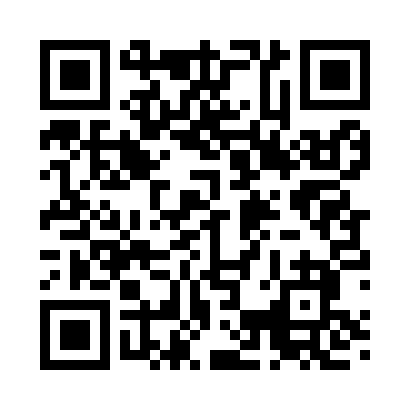 Prayer times for Cornerview, Louisiana, USAMon 1 Apr 2024 - Tue 30 Apr 2024High Latitude Method: Angle Based RulePrayer Calculation Method: Islamic Society of North AmericaAsar Calculation Method: ShafiPrayer times provided by https://www.salahtimes.comDateDayFajrSunriseDhuhrAsrMaghribIsha1Mon5:466:521:084:397:238:302Tue5:446:511:074:397:248:313Wed5:436:501:074:397:248:314Thu5:426:491:074:397:258:325Fri5:406:481:064:397:268:336Sat5:396:461:064:397:268:347Sun5:386:451:064:397:278:348Mon5:376:441:064:397:278:359Tue5:356:431:054:397:288:3610Wed5:346:421:054:397:298:3711Thu5:336:411:054:397:298:3712Fri5:316:391:044:397:308:3813Sat5:306:381:044:397:318:3914Sun5:296:371:044:397:318:4015Mon5:286:361:044:397:328:4016Tue5:266:351:044:397:328:4117Wed5:256:341:034:397:338:4218Thu5:246:331:034:397:348:4319Fri5:236:321:034:397:348:4420Sat5:216:311:034:397:358:4421Sun5:206:301:024:397:368:4522Mon5:196:291:024:397:368:4623Tue5:186:281:024:387:378:4724Wed5:176:271:024:387:378:4825Thu5:166:261:024:387:388:4826Fri5:146:251:024:387:398:4927Sat5:136:241:014:387:398:5028Sun5:126:231:014:387:408:5129Mon5:116:221:014:387:418:5230Tue5:106:211:014:387:418:53